Camping de la Croix-Bleue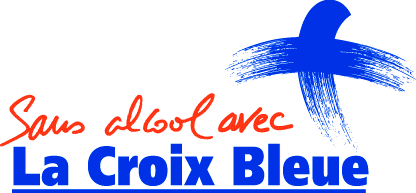 162, Chemin de Greignac07240 Vernoux en Vivarais:06.62.40.30.33 en juillet et août uniquement FORMULAIRE DE RESERVATION 2016Composition de votre famille Adresse : 	Téléphone :	A la Croix-Bleue vous êtes : (mettre une croix dans la case correspondante) Membre actif□-Membre adhérent□- Membre sympathisant□- Autre□ATTENTION une location de caravane ne peut se faire que du SAMEDI au SAMEDIToute réservation sera définitive lorsque cet imprimé, dûment rempli, signé page 3 et accompagné du montant des arrhes ainsi que de l’avis favorable de votre responsable de section sera adressé à la personne s’occupant des réservations à partir du 1er marset ce, dans un délai de 15 joursRETOUR à Jean-Claude SCHERER31a, rue Principale 67290 - WIMMENAUTél : 03.88.89.70.77 – 06.12.60.73.79HORAIRES D’ARRIVÉE ET DE DEPARTPour les locations : L’accueil se fera à partir de 11 h le samedi, jusqu’à 20 h.Les vacanciers doivent impérativement libérer  leur caravane pour 10 h le samedi.Pour les propriétaires de caravane en garage mort : Pour les personnes venant avec leur propre matériel : L’accueil se fera à partir de 9 h, et jusqu’à 20 h le samedi Ceux qui arriveront  en semaine, devront impérativement prévenir le responsable au plus tard 48 h avant leur arrivée.COMPOSITION DE VOTRE MATERIELVeuillez préciser : Si vous ajoutez des toiles de tente pour les enfants !Si vous venez avec votre caravane ou autre !CARAVANE	□	avec auvent	□CAMPING CAR	□	avec auvent ou store	□TENTE	□	Nombre de toile de tente	□ANIMAUX CHAT &CHIENLa direction des services vétérinaires de l’Ardèche impose :Le tatouage et la vaccinationLe port du collier sur lequel sont inscrits le nom et l’adresse du propriétaire est de plus obligatoire.Veuillez remplir les cases  ci-dessous, et nous faire parvenir une photocopie de la dernière vaccination, en même temps que votre formulaire de réservation rempli.ATTENTION : à votre arrivée sur le camping vous devez présenter au responsable, le carnet de vaccination, ceci est obligatoire en cas de contrôle des services vétérinaires, tout contrevenant ne pourra être accepté sur le camping.AU CAMPING : VOTRE ANIMAL DOIT ETRE ATTACHE OU TENU EN LAISSECONDITIONS GENERALES DE RESERVATION ET DE LOCATION1° les réservations sont faites uniquement sur l’imprimé : formulaire de réservation2° Tout locataire prend connaissance du règlement intérieur affiché à l’entrée du camping, et le fait respecter par les personnes qui l’accompagnent.3° La Croix-Bleue ne peut, en aucun cas, être tenue responsable des pertes d’objets, vols, blessures ou dommages pouvant survenir aux vacanciers ou à leurs biens pendant leur séjour.4° Le responsable du camping se réserve le droit de refuser une réservation, d’expulser quiconque causerait des nuisances, de modifier ou de supprimer tout aménagement.5° LES BONS VACANCES « CAF » SONT REMPLIS PAR LE RESPONSABLE, ET VOUS DEVEZ FAIRE LE NECESSAIRE AUPRES DE VOTRE CAISSE POUR LE REMBOURSEMENT.LES CHEQUES ANCV sont acceptés à condition que votre nom et adresse figurent dessus, ainsi que le nom de l’entreprise ou l’administration qui les délivrent 
(NE PAS LES UTILISER POUR LES ARRHES DE RESERVATION. 
(Faire un chèque ou un mandat)Important : votre réservation doit impérativement être accompagnée de l’avis favorable de votre responsable de section.DORENAVANT : Le montant de votre séjour devra être réglé en début de séjour, maximum 2 jours après votre arrivée.AUCUNE NUITEE NE SERA DECOMPTEEAUCUNES ARRHES NE SERONT REMBOURSEESDate…………………………………… Votre signature : Le comité de gestion du camping de la Croix-Bleue vous informe que votre réservationDe caravane	□	D’un emplacement	□Du…………………………………..Au ……………………………………….A été retenue	□N’a pas été retenue pour le motif suivant :……………………………………………………..….ACCORD DE LA RESERVATION DE LA LOCATION PAR LE  RESPONSABLE du CAMPINGDate……………………………………. Signature du responsable et tampon : Renvoyez les trois feuillets au responsable à partir du 1er mars.Celui-ci vous fera parvenir le 3° feuillet pour vous donner la réponse. JOINDRE UNE ENVELOPPE TIMBREE à votre NOM ET ADRESSE.En vous souhaitant de bonnes vacances au camping de la Croix-BleueNe pas adresser ce courrier au campingDate d’ouverture 2/7/2016 – Date de fermeture 20/8/2016Nom Prénom Age des enfantsRESERVATIONARRHES 50€ par semaineVERSEMENTPour…….emplacementPour…….caravaneVotre date d’arrivée: ……………………….….Votre date de départ : …………………………..…Nom de l’animaln° de tatouage ou puceDate de vaccination